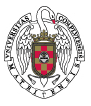 ACTACONSEJO DEPARTAMENTO MEDICINA26 de octubre de 2018El Director presenta al Consejo a la nueva Gerente de la Facultad de Medicina Dñª María Elvira Gutiérrez-Vierna de Molina, que toma posesión en  sustitución de la anterior gerente Dña María Eugenia González de la Rocha que ha pasado a desempeñar el cargo de Secretaria del Consejo Social de la UCM.Preámbulo-.Queda constituido el Consejo de Departamento en el día de la fecha a las 09:30 horas en segunda convocatoria-.Primer Consejo del curso 2018-19 y el vigésimo  tercero desde la toma de posesión como Director del Prof. L. Collado Yurrita. Asimismo está presente nuestra Gerenta Doña Elvira Gutierrez Viedma de Molina-.Justifican su ausencia los profesores: Aguado, Alvarez Sala Jose Luis,Calle Pascual, Callol, Delgado Jiménez, Martínez López, García Fernández, Grandes,  Paz Ares, Pérez Villacastin, Praga, Jover, Díaz Marín, Antes de comenzar con el orden del día el Director informa al Consejo que por un error en la convocatoria no se incluyó un punto referente a: la “Ratificación, si procede, de los acuerdos de la Comisión Permanente celebrada el 17 de Octubre de 2018”. A todos los miembros del Consejo se le remitió copia del acta de la mencionada reunión y el Director solicita permiso para incluirlo como punto 3 bis en el orden del dia. Se somete la propuesta a la a<probación del Consejo y este lo APRUEBA1º Lectura y aprobación, si procede, del Acta de la sesión anteriorTodos los miembros han recibido copia del acta del Consejo anterior. Se somete a la aprobación del Consejo y éste lo ………2º  Informe del Director del Departamento El Director informa al Consejo de los siguientes asuntos acaecidos desde el Consejo del Departamento celebrado el día 20 de junio de 2018 -. Junta de Facultad 27/06/2018El Director informa al Consejo que con fecha 27 de junio se celebró la Junta de Facultad en la que se presentó al nuevo Equipo Decanal formado por:Decano       Javier Arias Díaz (Departamento de Cirugía)Secretaria de la FacultadMaría Isabel Colado Megía (Departamento de Farmacología y Toxicología)Vicedecana de Ordenación Académica       María de la Luz Cuadrado Pérez (Departamento Medicina)Vicedecana de Estudiantes       Elena María Vara Ameigeiras (Departamento de Bioquímica y Biología Molecular )Vicedecano de Relaciones Internacionales y Movilidad       Ángel Luis Cogolludo Torralba (Departamento de Farmacología y Toxicología)Vicedecano de Evaluación de la Calidad y Postgrado       Manuel Giner Nogueras (Departamento Cirugía)Vicedecano de Investigación y Doctorado (Departamento de Inmunología, Oftalmología y ORL)       José Ramón Regueiro González-BarrosVicedecano de los Hospitales Gregorio Marañón e Infanta Leonor       Juan Francisco del Cañizo López (Departamento Cirugía)Vicedecano de Relaciones Institucionales e Innovación Docente       Jesús Millán Núñez-Cortés	 (Departamento Medicina)Vicedecano del Hospital Clínico San Carlos       José Luis Carreras Delgado (Departamento de Radiología, Rehabilitación y Fisioterapia)Vicedecana de los Hospitales 12 de Octubre e Infanta Cristina       María Victoria Villena Garrido (Departamento Medicina)Delegado del Decano para el Grado de Nutrición Humana y Dietética        Francisco Miguel Tobal (Departamento de Radiología, Rehabilitación y Fisioterapia)Delegado del Decano para el Grado de Terapia Ocupacional      Alberto Amable Fernández Lucas (Departamento de Medicina Legal, Psiquiatría y Patología)Delegado del Decano para Prácticas Externas y Evaluación por Competencias      Julio Vicente Zarco Rodríguez (Departamento de Medicina Legal, Psiquiatría y Patología)Coordinador del Campus Virtual      José Antonio Zueco Alegre (Departamento de Bioquímica y Biología Molecular)-. Reunión Comisión Mixta UCM/CAM 5/07/2018           El Director informa al Consejo que con fecha 5 de Julio se reunió la Comisión Mixta UCM/CAM, celebrada el día 5 de julio, para  la distribución de plazas de profesor titular de Universidad vinculadas y aprobadas dentro del Plan de Empleo Público de la UCM para el año 2018De las 7 Plazas propuestas, al Departamento de Medicina le han correspondido las siguientes: Hospital Clínico de San Carlos:1 plaza Profesor Titular vinculada al Servicio de Nefrología1 plaza Profesor Titular vinculada al Servicio de CardiologíaHospital Gregorio Marañón:1 plaza Profesor Titular vinculada al  Servicio de Geriatría1 plaza Profesor Titular vinculada al  Servicio de CardiologíaHospital 12 Octubre:1 plaza Profesor Titular vinculada al  Servicio de Reumatología 1 plaza Profesor Titular vinculada al Servicio de Medicina Interna-. Sustitución Vicerrectorado de Política Académica y Profesorado  18/07/2018El Director informa a la Consejo que con fecha 18 de Julio se produjo la sustitución de la Profesora Mercedes Gómez Bautista como Vicerrectora de y Política académica y Profesorado. El puesto ha sido ocupado por la Profesora María del Carmen Fernández Chamizo. Catedrática de Universidad, en el Departamento de Ingeniería del Software e Inteligencia Artificial de la Facultad de Informática. Por su parte la Profesora Gómez Bautista ha sido nombrada Vicerrectora de transferencia del conocimiento y Emprendimiento cal haber accedido a el Profesor Pingarron al cargo de Secretario General de Universidades.El Director felicita a todos los profesores mencionados por sus nombramientos y les desea unos mandatos llenos de aciertos y éxitos -. Junta de Facultad 18/07/2018El Director informa al Consejo que con fecha 18 de julio se celebró la Junta de Facultad en la que se aprobó entre otros asuntos, los calendarios académicos para el curso 201/19  y las Comisiones de Practica Clínica:-. Programa Doctorado en Ciencias Medico-Quirurgicas Linea 8 El Director informa a la Comisión que se han preinscrito 128 alumnos. Se han admitido a 82 inicialmente pudiendo ser que se admitan más. Los excluidos es no llegar a la puntiacion minima de admisión 31 puntos, por falta de documentación o inscripción incompleta-. Comisión Permanente del Departamento 17/10/2018Se tratara en un punto del orden del día.-. Junta de Facultad 22/10/2018 El Director informa al Consejo que en la Junta de Facultad se aprobaron entre otros temas:  -. La propuesta de Colaboradores de Docencia Practica  -. La convocatoria de la plaza de profesor asociado de CCSS por jubilación del Profesor Mario Avila Sanchez Torija  -. La composición de las Comisiones delegadas de la Junta de Facultad  -. La composicion de las Comisiones de Practica Clinica y ECOE -.Programa DocentiaEl Director Informa al Consejo que este año: 1º El Programa Docentia permite solicitar evaluación por Asignaturas o por Grupos de Practicas (No Practica Clínica)2º Distinto es el caso de Práctica Clínica, que Docentia sigue sin reconocerlo. Este año van a hacer el Proyecto Piloto (para asegurar la Acreditación se precisan más de 1,5 créditos docentes a partir de enero 2019), Pero eso es solo para gente que solo le falte una Evaluación Docentia Positiva y tenga todos los méritos para acreditarse en ANECA en el plazo de uno dos años3º Este año es la primera vez que se permite solicitar evaluación docentia por grupos de prácticas. No se había comunicado nada a los Departamentos hasta el pasado jueves día 17.                 En esa reunión se nos pasó un listado de Profesores, en nuestro caso 25, que habían solicitado en la aplicación Docenita la evaluación en Grupos de Prácticas y se nos instó a que antes del 24 de octubre, ya que se cerraba la aplicación, se le asignasen, desde los Departamentos, los alumnos de los grupos de prácticas en los que habían solicitado la evaluación                Con esa premura el mismo día 17 se le mandó a los 25 profesores, un correo indicándoles que nos enviasen la relación de alumnos a los que daban prácticas en los grupos que ellos se habían apuntado en docencia y que lo hicieran antes del 22 para que a Julia le diese tiempo a volcar loa alumnos en cada grupo.          Algunos de ellos han contestado, pero ha surgido el problema con alguno ya  que, los listados de alumnos que nos han enviado, no coinciden con los grupos en los que han solicitado la evaluación docentia. Y eso es lo que estamos desde el Departamento intentando arreglar. La Vicedecana Mª Luz Cuadrado menciona que habrá una 2ª fase de DOCENTIA extraordinaria para Práctica Clínica.3º.Presentacion al Consejo de los nuevos Profesores con vinculación Permanente              El Director informa al Consejo que con fecha 19 de Octubre se ha publicado en el Boletín Oficial del Estado el nombramiento de los nuevos profesores con vinculación Permanente del Departamento que se relacionan a continuaciónHospital Clinico de San Carlos-.Dr. Pedro Gil GregorioProfesor Titular de Universidad Vinculado al Servicio de GeriatríaHospital 12 de Octubre-.Dr. Joaquín Martínez LópezProfesor Titular de Universidad Vinculado al Servicio de Hematología y HemoterapiaHospital Gerorio Marañon-.Dr. José Luis Diez MartinProfesor Titular de Universidad Vinculado al Servicio de Hematología y Hemoterapia-.Dr. Luis Puente MaestuProfesor Titular de Universidad Vinculado al Servicio de NeumologíaEl Director les da la enhorabuena en nombre del Departamento y les anima a seguir participando activamente en el mismo3bis. Ratificacion, si procede, de los acuerdos, de la ComisiÓn Permanente celebrada el día 17 de octubre de 2018 	El Director informa al Consejo que el 17 de Octubre se convocó de forma urgente una Comisión Permanente para aprobar la propuesta de nombramientos de colaboradores en Docencia Practica (en toda la Facultad hay más de 6000 colaboradores; en este curso académico hay 1437 renovaciones y 235 nuevos colaboradores) y la Convocatoria de una Plaza de Profesor asociado de Ciencias de la Salud, adscrita al Servicio de Medicina Interna del Hospital Clínico de San Carlos. La premura en la convocatoria es para que pudieran ser presentadas a la Junta de Facultad celebrada el pasado día 22 de octubreEl Director somete a la ratificación del Consejo los acuerdos de la Comisión Permanente celebrada el 17 de Octubre de 2018 y este los APRUEBA4º Ratificación, si procede, de la renovación de cargos de la Comisión Permanente por jubilación de los Profesores D. José Prieto Prieto y Dª Aurora Guerra Tapia.El Director informa al Consejo que al haberse producido la jubilación de los Profesores Prieto y Guerra Tapia es necesario renovar a los representantes del área de microbiología y de Dermatología en la Comision Permanente.El Director propone a los Profesores Gomez-Lus Centelles y Ortiz Romero como representantes de Microbiologia y Dermatologia respectivamente, en la Comisión PermanenteSe somete a la aprobación del Consejo y este lo APRUEBA5º. Aprobación, si procede, de la propuesta de composición de la Comisión Permanente del Departamento en aplicación del Reglamento de Estructura y Departamentos y Centros.El Director informa al Consejo que a raíz de la aprobación del Plan de reordenación de Departamentos y Centros, aprobado en Consejo de Gobierno del 18 de Julio de 2017, se hace necesario en aplicación de las directrices del Vicerrectorado de Planificación y Evaluación Institucional que se publique en el BOUC, la composición de la Comisión Permanente de los Departamento así como de las funciones delegadas que ésta tendrá, teniendo en cuenta que hay 5 Unidades Docentes (1 de Medicina en cada uno de los 3 hospitales, Dermatología y Microbiología).	El Director recuerda al Consejo que tal y como se comentó en el Consejo del Departamento celebrado el 29 de noviembre de 2017 es aconsejable elaborar el Reglamento de Régimen Interno de los Departamentos. En esa sesión se ofrecieron a formar parte de la Comisión de elaboración el Reglamento del Departamento de Medicina, los Profesores Rubio, Calle, y D. Pedro Bas. El Director aprovecha para invitar a mas miembros del Consejo si quieren formar parte de dicha Comisión, ya que a partir de la próxima semanas se convocaran reuniones para su elaboración y posterior presentación al Consejo         Mientras se elabora el Reglamento y ante la posibilidad de que el Rectorado no acepte, en un plazo de tiempo, la delegación de la actual Comisión Permanente el Director propone, para su aprobación previa a su inclusion en el Reglamento del Departamento la siguiente composición de la futura Comision Permanente-. Director del Departamento-. Secretario Departamento-. Profesor con vinculación permanente del Hospital Clínico-. Profesor con vinculación Permanente del Hospital Gregorio Marañon-. Profesor con vinculación permanente Hospital 12 de octubre-. Profesor con vinculación permanente área Microbiología-. Profesor con vinculación permanente área Dermatología-. Profesor con vinculación permanente Área titulaciones no vinculadas-  Representante resto PDI-  Representante del PAS-  Representante alumnos Se somete a la a<probación del Consejo y este lo APRUEBA5º Asuntos de trámite._: Venias Docentes     	El Director informa al Consejo que se ha recibido también la  siguientes solicitudes de venias docentes:-.Solicitud de Venia Docente bajo la supervisión de la Profesora Mari Luz Cuadrado Pérez para el Dr. D. Álvaro Gutiérrez Viedma, que está disfrutando una beca Fernando de Castro, que le faculta para colaborar en tareas docentes Las asignaturas en las que colaboraría serian Práctica Clínica y Practicas de  Patología General con un máximo de 60 horas.-Solicitud de Venia Docente, bajo la supervisión de la Dra. Gómez Lus Centelles para la Dra. Natalia González Hidalgo La actividad docente será impartir prácticas de Microbiología General del Grado de Medicina y Microbiología y Parasitología del Grado de Nutrición Humana y Dietética. La colaboración docente será en el 2 cuatrimestre con un máximo de 40 horas -..-Solicitud de Venia Docente, bajo la supervisión de la Dr Luis Collado Yurrita Gómez Lus Centelles para la Dr David Sevillano Fernández. La actividad docente será impartir prácticas de Microbiología General del Grado de Medicina y Microbiología y Parasitología del Grado de Nutrición Humana y Dietética. La colaboración docente será en el 2 cuatrimestre con un máximo de 40 horasEstas venias no afectan a la carga docente del Departamento ni implican menoscabo a la hora de solicitar convocatorias de profesoradoSe somete a la aprobación del Consejo y este lo ……-. Articulos 83Solicitud de aprobación de artículos 83 (que contempla que alguien ageno a la UCM solicita los servicios de un profesor no vinculado) solicitados por los Profesores, Luis Alou Cervera y Luis Collado YurritaEl Director Informa al Consejo que en aplicación de la normativa de la OTRI se debe someter a la aprobación del Consejo la solicitud de los artículos 83, destinados a realizar trabajos de investigación o asesoramiento entre profesores de la UCM y empresas externasConcretamente se pide autorización para desarrollar los siguientes proyectos1º Eficacia de Probioticos en la inhibición de crecimiento de patógenos invasores de la mucosa intestinal Patrocinado por la empresa SYMBIOPHARM2º Estudio y asesoramiento en componentes  bioactivos naturales para mejorar la función cognitiva. Patrocinado por la empresa NutraceuticalSe somete a la aprobación del Consejo y éste lo APRUEBA6º Ruegos y preguntas.Sin más asuntos que tratar, se levanta la sesión a las 11:00 horas del día 26 de Octubre de 2018, de lo que como Secretario doy fe.Prof. Dr. Jesús Hernández Gallego        Secretario Dpto. Medicina                        UCM